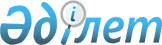 О внесении дополнений в постановление Правительства Республики Казахстан от 23 мая 1997 г. N 873
					
			Утративший силу
			
			
		
					Постановление Правительства Республики Казахстан от 13 июня 1997 г. N 972. Утратило силу - постановлением Правительства РК от 4 декабря 1997 г. N 1698 ~P971698

      Правительство Республики Казахстан постановляет: 

      Внести в постановление Правительства Республики Казахстан от 23 мая 1997 г. N 873 P970873_ "Об утверждении Положения о Министерстве науки-Академии наук Республики Казахстан" следующие дополнения: 

      в Положении о Министерстве науки-Академии наук Республики Казахстан (Миннауки - Академия наук), утвержденном указанным постановлением: 

      пункт 9 дополнить предложением следующего содержания: 

      "Министр науки-президент Академии наук имеет заместителя-вице-Министра, назначаемого на должность и освобождаемого от должности Правительством Республики Казахстан по представлению Министра науки-президента Академии наук"; 

      в абзаце третьем пункта 11 после слов "круг полномочий" дополнить словами "своего заместителя". 

 

     Премьер-Министр    Республики Казахстан 
					© 2012. РГП на ПХВ «Институт законодательства и правовой информации Республики Казахстан» Министерства юстиции Республики Казахстан
				